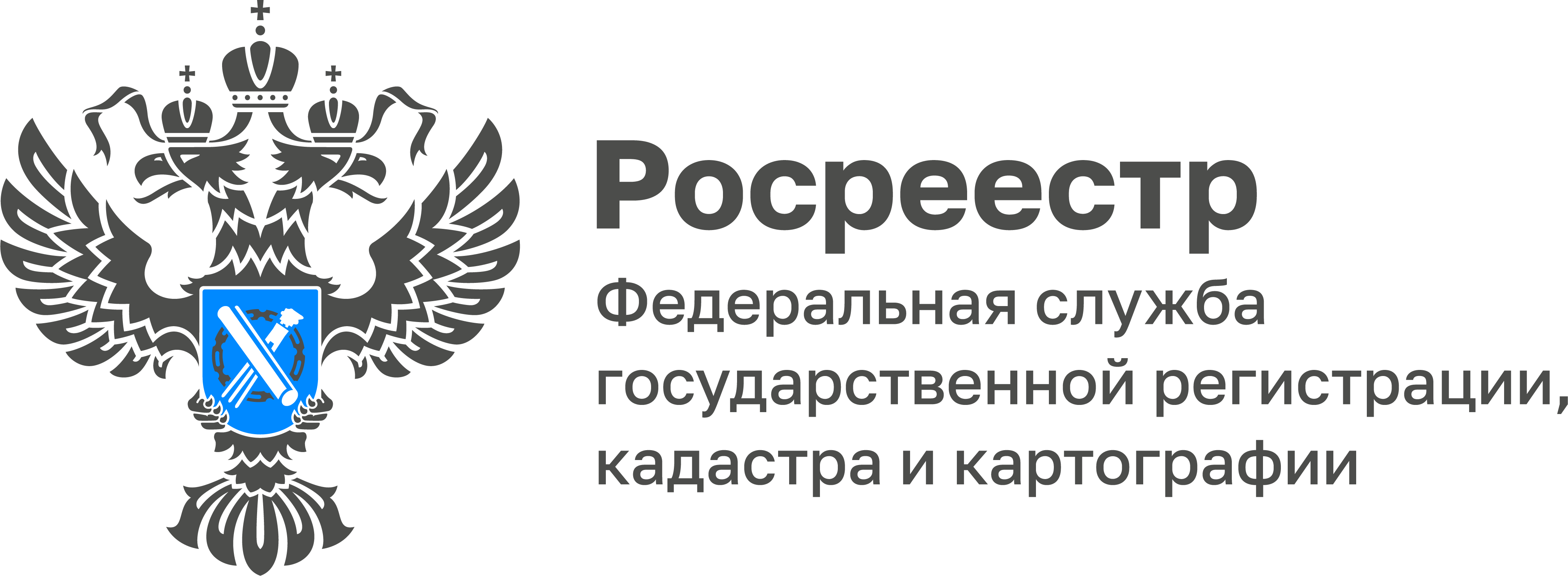 Неделя «горячих линий» в Управлении Росреестра по Тульской областиУправлением Росреестра по Тульской области организована неделя «горячих линий». Жители Тулы и Тульской области смогут получить бесплатные консультации по интересующим их вопросам с 24 по 26 января. Каждый день консультаций посвящен определенной теме. «Горячие линии» будут проводиться с 10:00 до 12:00.24.01.2023 в рамках проведения мероприятия специалисты отдела государственной регистрации недвижимости ответят на вопросы, касающиеся учетно-регистрационной сферы и сделок с недвижимостью. Туляки смогут получить подробные разъяснения порядка кадастрового учета и регистрации права собственности, уточнения границ земельных участков и другие вопросы, касающиеся учетно-регистрационных действий. Телефон «горячей линии»: 8 (4872) 30-15-82.25.01.2023 пройдет «горячая линия» по вопросам государственного земельного надзора. Граждане смогут получить консультацию о недопущении самовольного занятия земель, земельного участка или части земельного участка, обязательных требований об использовании земельных участков по целевому назначению в соответствии с их принадлежностью к той или иной категории земель и (или) разрешенным использованием, требований, связанных с обязательным использованием земель, предназначенных для жилищного или иного строительства,  требований, связанных с обязанностью по приведению земель в состояние, пригодное для использования по целевому назначению. Эти и другие вопросы туляки смогут задать по телефону 8 (4872) 34-44-75.26.01.2023 организована бесплатная консультация по контролю и надзору в сфере саморегулируемых организаций. Звонки будут приниматься по телефону 8 (4872) 77-34-08. В рамках «горячей линии» туляки смогут задать вопросы на тему контроля (надзора) за деятельностью арбитражных управляющих, контроля (надзора) за деятельностью саморегулируемых организаций кадастровых инженеров, оценщиков, арбитражных управляющих, операторов электронных площадок. 27.01.2023 – «горячая линия» по вопросам землеустройства, мониторинга земель и кадастровой оценки недвижимости. По телефону 
8 (4872) 77-33-18 специалисты разъяснят порядок пересмотра кадастровой стоимости объектов недвижимости, установления или изменения границ объектов землеустройства и другие, интересующие граждан, вопросы.